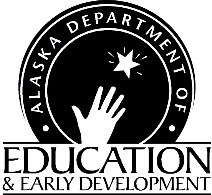 FY2023 REQUIRED CACFP Annual Virtual Training Registration  Finance & Support ServicesChild Nutrition Programs801 West 10th Street, Suite 200P.O. Box 110500 Juneau, Alaska 99811-0500Tel (907) 465-4969Fax (907) 465-8910_________________________________________________________________________________________Child Care & Adult Care Centers / Outside School Hours Care Centers/ At-Risk Sites/ Head Start & Early Head Start Centers/ Emergency Shelters/School Districts At-RiskThis year administrators will be required to attend the Virtual Training as well as take eLearning training modules that are currently being updated.  Your training certificates for eLearning will be a required upload during renewal.  Stay tuned for class requirements when updates are completed!Distance Delivery (only option this year due to COVID-19) (Training Materials and Zoom link will be e-mailed prior to training date)CACFP ADMINISTRATIVE TRAINING (REQUIRED attendance both days by agency CACFP administrator) Webinar (distance delivery) – July 28th Thursday 1:30pm-4:30pm                                                        July 29th  Friday     8:30am-12:00pm                                    Part 1 – Recordkeeping / Financial/ Renewal/ Monitoring	      Part 2 – Operations/ Meal Pattern /Health & SafetyHEAD START CACFP ADMINISTRATIVE TRAINING(REQUIRED attendance both days by agency CACFP administrator)Webinar (distance delivery) – August 9th    Tuesday 1:30pm-4:30pm                                                   August 10th  Wednesday 8:30am-12:00pm      Part 1 – Recordkeeping / Financial/ Renewal/ Monitoring		      Part 2 – Operations/ Meal Pattern /Health & SafetySCHOOL DISTRICT AT-RISK TRAINING:REQUIRED attendance for School District food program administrator)Webinar (distance delivery) – July 26th   Tuesday 2:45pm-3:45pmIf you have questions regarding which workshop to attend, registration, or if you experience a disability and need assistance in order to participate in this training, please contact Jennifer Cherian at Jennifer.cherian@alaska.gov.Registration due by June 30, 2022.(1 of 2)FY2023 REQUIRED CACFP Annual Training Registration AK Child Nutrition programs trains a representative/administrator from each participating agency and the agency administrator is responsible for training all appropriate staff.E-mail registration to: Jennifer Cherian (Jennifer Cherian)    Registration due by June 30, 2022. Sponsor Name:      	 Contact Person:      	Email:      	Phone:      	FY2023 CACFP Administrative Webinar Training – Distance Delivery Option
July 28th Thursday 1:30pm-4:30pm July 29th  Friday     8:30am-12:00pmFY2023 CACFP Head Start Webinar Training – Distance Delivery Option
August 9th    Tuesday 1:30pm-4:30pm       August 10th  Wednesday 8:30am-12:00pmFY2023 CACFP School District Webinar Training – Distance Delivery Option       July 26th  Tuesday  2:45-3:45pm(2 of 2)Name and Title of Attendee/s and Part Attending      (Part 1 Recordkeeping /Part 2 Operations)E-mail/Phone number of attendee/sName and Title of Attendee/s and Part Attending     (Part 1 Recordkeeping /Part 2 Operations)E-mail/Phone number of attendee/sName and Title of Attendee/s and Part Attending     E-mail/Phone number of attendee/s